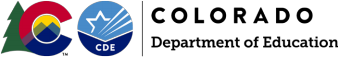 2021-2022 School and District Support Request for Information Form G: Diagnostic Review and Planning ProvidersDirections:  Please complete the form below then save it as a .pdf with the filename [Organization name] - Form G.In addition to this form, organizations must also submit Form A with their applications.Complete applications are due electronically by email to PartnerRFI@cde.state.co.us by Friday, July 16th, at 5:00 pm MST.  Late responses may be accepted or rejected at CDE’s discretion. Organizations may also choose to attach additional documentation/evidence.  Please only include additional documentation/evidence that is directly relevant to the application, and please save those additional documents into a single .pdf to be submitted for each form.Answer the questions below as fully as possible to describe the services you offer. If there are areas where your organization does not have experience providing services, simply indicate “Not Applicable.” Overall QuestionsDescribe the organization’s service delivery format (in-person, online/virtual, hybrid model) within this provider route. The Four Domains of Rapid School Improvement is CDE’s guiding framework for school support and improvement.  Describe how the organization’s Theory of Action and service aligns with the Four Domains of Rapid School Improvement.References: Please submit the name and contact information (phone and email) for the last three schools or districts with whom the organization contracted.  References will be contacted by CDE staff. Indicate the nature of the service provided for each reference (Diagnostic Review, Improvement Planning, or both).  Diagnostic Review:  Diagnostic Reviews can be either holistic or targeted (examining a specific population, operation, or system within the school).  In your response below, make sure you specify the type of Diagnostic Reviews your organization provides.  Please note that Diagnostic Review services must align to the Four Domains of Rapid School Improvement, and final reports must be organized according to these domains.d.    Describe the organization’s Diagnostic Review process and product, including the following:i.         Timeline, school action steps, deliverables produced, final report, and process for debriefing results.  Describe any opportunities for follow-up or ongoing support to schools after the conclusion of the diagnostic review.ii.        A description of how the organization sets and measures progress towards implementation milestones.iii.       Supporting documentation (overview of the services, process, and/or product(s) offered; sample Diagnostic Review report, redacted as necessary).e.    Describe the experience and expertise that the organization has in providing these services to schools in Colorado (or in other states).  Also include information about specific, relevant expertise in the organization, particularly as this relates to working with particular school models and/or student populations.f.     Please describe the organization’s track record of success in providing Diagnostic Reviews, including:i.         A description of the criteria and data that the organization uses to evaluate effectiveness.ii.        The context and location for the successful outcomes described here.iii.       Supporting documentation (research and outcome findings, data, narrative summary).iv.       The Every Student Succeeds Act (ESSA) outlines four levels of evidence: (Tier 1) Strong, (Tier 2) Moderate, (Tier 3) Promising, and (Tier 4) Demonstrates a Rationale based on high-quality research findings (ESSA, Section 8101(21)(A)). If available, describe whether your organization has demonstrated it meets Tiers 1-4.  Please link any supporting evidence.Improvement Planningg.    Describe the organization's areas of focus in school improvement planning (e.g., root cause analysis, data review, priority selection, target setting, action planning, progress monitoring). h.    Describe the organization’s experience and expertise in improvement planning, including the following elements as applicable:i.        Describe the organization’s experience with the Colorado Unified Improvement Planning (UIP) process.  Has the organization partnered with Colorado schools/districts on their UIP processes in the past?ii.       Describe the organization’s experience drawing on the results of diagnostic review and engaged stakeholder input to identify priorities and create action plans.iii.      Describe any particular expertise in specific aspects of the improvement planning process.i.     Describe the process the organization uses to help schools produce strong plans for improvement, addressing the following elements: i.         Timeline, school action steps, deliverables produced, and any final reports or debriefs.ii.        Any opportunities for follow-up or ongoing support to schools after the conclusion of the improvement planning partnership (if applicable).iii.       A description of how the organization sets and measures progress towards implementation  milestones for the services provided.j.     Please describe the organization’s track record of success in providing improvement planning, including:i.        A description of the criteria and data that the organization uses to evaluate effectiveness.ii.       The context and location for the successful outcomes described here.iii.      Supporting documentation (research and outcome findings, data, narrative summary).iv.      The Every Student Succeeds Act (ESSA) outlines four levels of evidence: (Tier 1) Strong, (Tier 2) Moderate, (Tier 3) Promising, and (Tier 4) Demonstrates a Rationale based on high-quality research findings (ESSA, Section 8101(21)(A)). If available, describe whether your organization has demonstrated it meets Tiers 1-4.  Please link any supporting evidence.